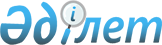 Батыс Қазақстан облыстық мәслихатының 2019 жылғы 28 тамыздағы № 28-3 "Батыс Қазақстан облысы елді мекендерінің аумағында қаңғыбас иттер мен мысықтарды аулау және жою қағидаларын бекіту туралы" шешімінің күші жойылды деп тану туралыБатыс Қазақстан облыстық мәслихатының 2022 жылғы 15 қарашадағы № 15-2 шешімі. Қазақстан Республикасының Әділет министрлігінде 2022 жылғы 23 қарашада № 30676 болып тіркелді
      Қазақстан Республикасының "Қазақстан Республикасындағы жергілікті мемлекеттік басқару және өзін-өзі басқару туралы" Заңының 7-бабына, Қазақстан Республикасының "Құқықтық актілер туралы" Заңының 27-бабына сәйкес Батыс Қазақстан облыстық мәслихаты ШЕШТІ:
      1. Батыс Қазақстан облыстық мәслихатының 2019 жылғы 28 тамыздағы №28-3 "Батыс Қазақстан облысы елді мекендерінің аумағында қаңғыбас иттер мен мысықтарды аулау және жою қағидаларын бекіту туралы" (Нормативтік құқықтық актілерді мемлекеттік тіркеу тізілімінде № 5777 болып тіркелген) шешімінің күші жойылды деп танылсын.
      2. Осы шешім оның алғашқы ресми жарияланған күнінен кейін күнтізбелік он күн өткен соң қолданысқа енгізіледі.
					© 2012. Қазақстан Республикасы Әділет министрлігінің «Қазақстан Республикасының Заңнама және құқықтық ақпарат институты» ШЖҚ РМК
				
      Мәслихат хатшысы

Б. Конысбаева
